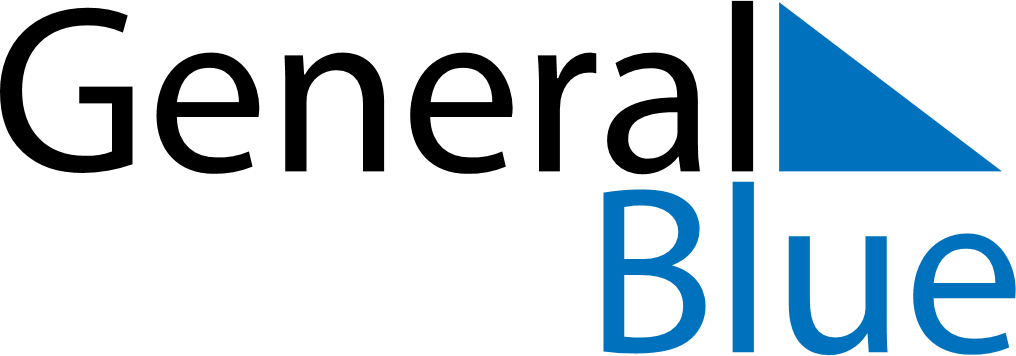 2022 - Q4Luxembourg2022 - Q4Luxembourg2022 - Q4Luxembourg2022 - Q4Luxembourg2022 - Q4Luxembourg2022 - Q4Luxembourg October 2022 October 2022 October 2022MondayTuesdayTuesdayWednesdayThursdayFridaySaturdaySunday123445678910111112131415161718181920212223242525262728293031 November 2022 November 2022 November 2022MondayTuesdayTuesdayWednesdayThursdayFridaySaturdaySunday11234567889101112131415151617181920212222232425262728292930 December 2022 December 2022 December 2022MondayTuesdayTuesdayWednesdayThursdayFridaySaturdaySunday123456678910111213131415161718192020212223242526272728293031Nov 1: All Saints’ DayDec 25: Christmas DayDec 26: Boxing Day